CHƯƠNG TRÌNH HỘI NGHỊCHUYỂN ĐỔI SỐ TỈNH KHÁNH HÒA(Thời gian: Sáng ngày 16/5/2022)Thời gianNội dungThực hiện1. Khai mạc1. Khai mạc1. Khai mạc7:45-8:10- Đón tiếp đại biểu, khách mời- Đại biểu, khách mời tham quan, trải nghiệm các gian hàng công nghệ tại Hội nghị- Ban Tổ chức- Đại biểu, khách mời8:10-8:20Tuyên bố lý do, giới thiệu đại biểu, khách mờiMC8:20-8:30Phát biểu khai mạc Hội nghị Lãnh đạo UBND tỉnh2. Phiên buổi sáng: Chuyển đổi số trong các cơ quan nhà nước2. Phiên buổi sáng: Chuyển đổi số trong các cơ quan nhà nước2. Phiên buổi sáng: Chuyển đổi số trong các cơ quan nhà nước8:30-8:40Trình chiếu video về chuyển đổi số quốc giaBan Tổ chức8:40-9:00Giới thiệu tổng quan về chuyển đổi số; các chủ trương của Đảng, Chính phủ về chuyển đổi số ở Việt Nam; chương trình, chính sách hỗ trợ, thúc đẩy hoạt động chuyển đổi số của Chính phủ trong thời gian quaÔng Đặng Tùng Anh, Phó Trưởng phòng Hạ tầng và dữ liệu số - Cục Tin học hóa - Bộ Thông tin và Truyền thông9:00-9:10Báo cáo tóm tắt một số kết quả nổi bật về ứng dụng CNTT tỉnh Khánh Hòa giai đoạn 2016 - 2021 Ban Tổ chức9:10-9:20Thông qua Kế hoạch chuyển đổi số tỉnh Khánh Hòa giai đoạn 2021 - 2025, định hướng đến năm 2030Ông Nguyễn Văn Hiền, Phó Giám đốc Sở Thông tin và Truyền thông9:20-9:30Trao đổi, thảo luận  Ông Phạm Duy Lộc,  Giám đốc Sở Thông tin và Truyền thông - Ủy viên thường trực kiêm Thư ký Ban Chỉ đạo chuyển đổi số tỉnh Khánh Hòa điều hành Hội nghị9:30-9:50Giới thiệu giải pháp: Chuyển đổi số lấy người dân làm trung tâm - Một số sáng kiến của Tập đoàn FPTÔng Nguyễn Hồng Hải, Giám đốc sản phẩm, Ban Công nghệ - Công ty Hệ thống thông tin FPT9:50-10:10Nghỉ giải lao, trao đổi bên lề và trải nghiệm các gian hàng công nghệ tại Hội nghịĐại biểu, khách mời10:10-10:30Giới thiệu giải pháp: Trung tâm điều hành thông minh VNPT IOC và kinh nghiệm triển khai cho chính phủ, bộ ngành và các địa phươngÔng Nguyễn Đức Kiên, Trưởng ban chuyển đối số chính quyền - Tập đoàn VNPT10:30-10:50Giới thiệu giải pháp: Tổng quan nền tảng chuyển đổi số của MobiFone và giải pháp du lịch thông minhÔng Nguyễn Đức Quỳnh, Phó Giám đốc Trung tâm CNTT, Tổng Công ty Viễn thông MobiFone10:50-11:10Giới thiệu giải pháp: VDI - Nền tảng công nghệ kiến tạo Chính phủ sốTS. Lê Ngọc Sơn,Phó Tổng Giám đốc Công ty Cổ phần Đầu tư Kỹ thuật số Việt11:10-11:25Phát biểu chỉ đạo và kết luận Hội nghị Ông Nguyễn Tấn Tuân, Phó Bí thư Tỉnh ủy, Chủ tịch UBND tỉnh Khánh Hòa - Trưởng Ban Chỉ đạo chuyển đổi số tỉnh Khánh Hòa11:25-11:30Bế mạc phiên buổi sángMCQuét mã QR tài liệu Hội nghị tại đâyQuét mã QR để đặt câu hỏi tại đây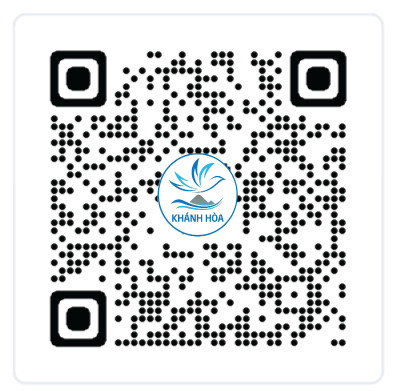 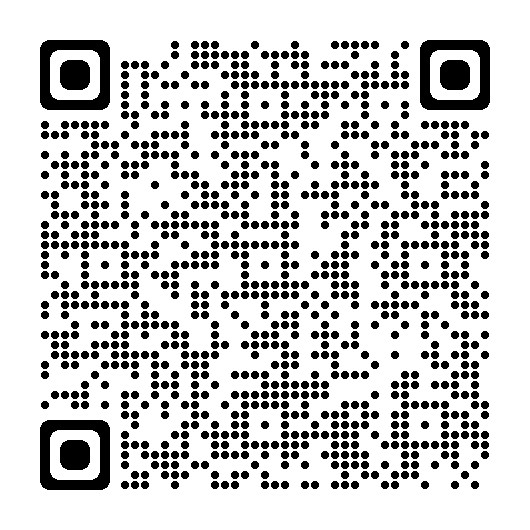 